		Accord		Concernant l’adoption de prescriptions techniques uniformes applicables aux véhicules à roues, aux équipements et aux pièces susceptibles d’être montés ou utilisés sur un véhicule à roues 
et les conditions de reconnaissance réciproque des homologations délivrées conformément à ces prescriptions*(Révision 2, comprenant les amendements entrés en vigueur le 16 octobre 1995)._______________		Additif 12 :Règlement no 13		Révision 8 − Rectificatif 2Rectificatif 2 à la Révision 8 − Date d’entrée en vigueur : 15 mars 2017		Prescriptions uniformes relatives à l’homologation des véhicules des catégories M, N et O en ce qui concerne le freinageLe présent document est communiqué uniquement à titre d’information. Le texte authentique, juridiquement contraignant, est celui du document ECE/TRANS/WP.29/2017/45._______________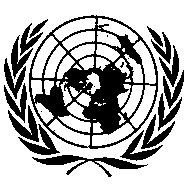 Nations UniesAnnexe 12, paragraphe 2.2.27, modification sans objet en français.E/ECE/324/Rev.1/Add.12/Rev.8/Corr.2−E/ECE/TRANS/505/Rev.1/Add.12/Rev.8/Corr.2E/ECE/324/Rev.1/Add.12/Rev.8/Corr.2−E/ECE/TRANS/505/Rev.1/Add.12/Rev.8/Corr.22 juin 2017